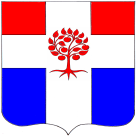 Администрациямуниципального образования  Плодовское  сельское  поселениемуниципального образования  Приозерский  муниципальный районЛенинградской  областиП О С Т А Н О В Л Е Н И Еот  14 июня  2016 года      	                      №  182В соответствии с пунктом 1 части 4 статьи 19 Федерального закона «О контрактной системе в сфере закупок товаров, работ, услуг для обеспечения государственных и муниципальных нужд», постановлением Правительства Российской Федерации от 18 мая 2015 года № 476 «Об утверждении общих требований к порядку разработки и принятия правовых актов о нормировании в сфере закупок, содержанию указанных актов и обеспечению их исполнения», руководствуясь Уставом муниципального образования Плодовское сельское поселение муниципального образования Приозерский муниципальный район Ленинградской области, администрация муниципального образования Плодовское сельское поселение муниципального образования Приозерский муниципальный район Ленинградской области ПОСТАНОВЛЯЕТ:1. Утвердить требования к порядку разработки и принятия правовых актов о нормировании в сфере закупок для обеспечения муниципальных нужд муниципального образования Плодовское сельское поселение муниципального образования Приозерский муниципальный район Ленинградской области, содержанию указанных актов и обеспечению их исполнения (Приложение).2. Разместить настоящее постановление на официальном сайте администрации муниципального образования Плодовское сельское поселение муниципального образования Приозерский муниципальный район Ленинградской области в сети Интернет и опубликовать в средствах массовой информации в течение 15 дней со дня его подписания. 3. Настоящее постановление вступает в силу после его официального опубликования.4. Контроль за исполнением настоящего постановления оставляю за собой.Вр.и.о. главы администрации                                                                                    Е.В.МялкинИсп. Ефремова Е.С. 96-309В дело-3,специалист по жилью - 1 Об утверждении требований к порядку разработки и принятия правовых актов о нормировании в сфере закупок для обеспечения муниципальных нужд